FICHE D’INSCRIPTION 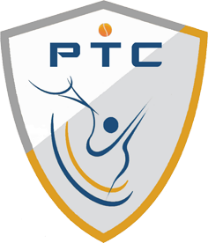 SAISON 2022 - 2023ÉCOLE DE TENNIS / ÉCOLE DE COMPÉTITION / ACADÉMIELes pré-inscriptions sur TENUP seront traitées en prioritéTout dossier incomplet ne sera pas acceptéNOM :	PRÉNOM : DATE DE NAISSANCE : 	NIVEAU :	 débutant 		 reprise 		 joueur régulier  compétiteur (préciser le classement actuel et le meilleur) :  Préinscription sur TENUPRENSEIGNEMENTS JOUEUR (pensez à la pré-inscription sur TENUP pour faciliter le traitement de votre dossier)Licence : 			Adresse : 	CP : 	Ville : Téléphone :  		 Courriel : FORMULESEcole de Tennis				Ecole de Compétition (sur sélection uniquement) Mini Tennis			185€			 Club Mini Avenir	235€ Pré-initiation			185€			 Club Avenir		285€ Club Junior			185€			 Club Compétition	385€ Club Ado (à partir de 2011)	230€			 Club Compétition +	715€ Club Junior/Ado Intensif	400€Académie	 P1	1015€			 P2	1415€			 P3	2015€Divers Tickets invité (carnet de 5)	25€	x quantité :  =  Carte parents		95€	x quantité :  = DISPONIBILITÉSLundi		Mardi		Mercredi 		Jeudi		Vendredi	Samedi 17h00	 17h00 	 à partir de 13h30	 17h00	 17H00	 Jusqu'a 13h 18h00	 18h00 	 Après-Midi		 18h00	 18H00 19h00	 19h00				 19h00	 19h00N.B. : Les créneaux de 19h sont exclusivement réservés au Club AdoPARTIE RESERVÉE AU CLUB : Dossier complet (certificat médical ou attestation, règlement) Paiement enregistré			 Formule attribuée		 Certificat ou Questionnaire Paiement licence enregistré à la ligue	 Licence validée		 RèglementPIÈCES A FOURNIR : Règlement Certificat médical (nouvel adhérent OU dernier certificat antérieur à 2020 OU réponse positive au questionnaire QS-SPORT) Questionnaire QS-SPORT négatif (en l’absence de certificat médical)REPRÉSENTANTS LÉGAUXQualité : Nom :		Prénom : Téléphone :  			Courriel :  Je suis adhérent du club et je souhaite être le contact unique pour toutes les communicationsQualité : Nom :		Prénom : Téléphone :  	 		Courriel :  Je suis adhérent du club et je souhaite être le contact unique pour toutes les communicationsREMARQUESMONTANT TOTAL : €PAIEMENT		 Espèces		 Chèques Vacances : 		Nom du CE : Nom du titulaire (1) : 		 Coupons sport : 		Nom du CE : Nom du titulaire (1) : 		 Chèque(s) Bancaire(s) : 	Nom de la Banque : Nom du titulaire (1) : Numéro(s) de chèque : 				Mois d’encaissement souhaités :				 Septembre	   Octobre	 Novembre	 Décembre(1) si différent du nom de l’adhérent Je reconnais avoir pris connaissance et accepté les termes du règlement intérieur. Je confirme avoir renseigné un courriel et un numéro de téléphone valides pour recevoir les communications du club. Je souhaite m’investir dans la vie du club en tant que bénévole, aide mini-tennis, initiateur Je n’autorise PAS le PTC à utiliser mon image pour sa communicationFait à 	Le 		Signature :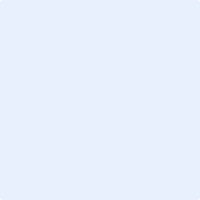 